О Б О С Н О В Ы В А Ю Щ И Е М А Т Е Р И А Л Ыприложение к программе комплексного развития системкоммунальной инфраструктуры муниципального образования Новолабинское сельское поселение Усть-Лабинского района Краснодарского краяна период 20 лет (до 2032 г.) с выделением первой очереди строительства – 10 лет с 2013г. до 2022г. и на перспективу до 2041 годаВодоснабжение том 2СодержаниеСодержание	2Введение	3I.	Существующее положение в сфере водоснабжения МО Новолабинское СП	51.1.	Структура системы водоснабжения	51.2.	Анализ состояния и функционирования существующих источников водоснабжения	51.3.	Анализ существующих схем водоснабжения	71.4.	Анализ существующих сооружений системы водоснабжения	71.5.	Анализ состояния и функционирования водопроводных сетей систем водоснабжения	81.6.	Анализ существующих технических и технологических проблем в водоснабжении	8II.	Балансы производительности сооружений системы водоснабжения и потребления воды в зонах действия источников водоснабжения	102.1.	Водный баланс подачи и реализации воды	102.2.	Оценка фактических неучтенных расходов и потерь воды	112.3.	Наличие коммерческого приборного учета воды	11III.	Перспективное потребление коммунальных ресурсов в сфере водоснабжения муниципального образования Новолабинское СП	123.1.	Сведения о фактическом и ожидаемом потреблении воды	12IV.	Предложения по строительству, реконструкции и модернизации объектов систем водоснабжения муниципального образования Новолабинское СП	174.1.	Строительство новых сооружений и водозаборов	174.2.	Объемы работ по строительству новых сооружений и водозаборов	184.3.	Создание системы управления водным балансом и режимом подачи и распределения воды		204.4.	Реконструкция существующих сетей водопровода	204.5.	Объемы работ по реконструкции сетей водоснабжения	214.6.	Строительство водопроводных сетей для подключения новых абонентов	224.7.	Объемы работ по строительству сетей водоснабжения	22V.	Экологические аспекты мероприятий по строительству и реконструкции объектов системы водоснабжения муниципального образования Новолабинское СП	24VI.	Оценка капитальных вложений в новое строительство, реконструкцию и модернизацию объектов систем водоснабжения муниципального образования Новолабинское СП	256.1.	Объемы инвестиций	256.2.	График реализации проектов по системе водоснабжения	26Литература	28ВведениеПерспективная схема водоснабжения разработана на основе проекта Генерального плана развития муниципального образования Новолабинское сельское поселение (далее по тексту Новолабинское СП), выполненного ООО «Проектный институт территориального планирования».Основные цели развития системы водоснабжения вытекают из Генерального плана и действующих программ развития, которые направлены на создание условий, обеспечивающих стабильное улучшение качества жизни всех слоев населения и формирование ст. Новолабинская как многофункционального населенного пункта, обеспечивающего высокое качество среды жизнедеятельности и производства, с всесторонне развитой транспортной, инженерной и социальной инфраструктурой.Основные цели развития системы водоснабжения:обеспечение надежного и доступного предоставления услуг водоснабжения, удовлетворяющего потребности Новолабинского СП с учетом перспектив развития до 2032 г;повышение эффективности, устойчивости и надежности функционирования системы водоснабжения Новолабинского СП;улучшение экологической и санитарной обстановки побережья рек и территории Новолабинского СП.Поставленные цели должны достигаться в условиях минимизации темпов роста тарифов на оказываемые услуги, что проблематично, когда решение множества инфраструктурных проблем (износ коммуникаций, устаревшие технологии и оборудование, неполный охват территории инженерными сетями) долгое время откладывалось.Основные задачи программы комплексного развития системы водоснабжения:Строительство водопроводных сетей для подключения новых территорий в соответствии с Генеральным планом муниципального образования Новолабинское сельское поселение.Модернизация существующих водозаборов для обеспечения бесперебойности подачи воды, повышения энергоэффективности подъема воды, обеспечения санитарных и экологических норм и правил.Модернизация магистральных, уличных и внутриквартальных сетей водопровода с целью повышения надежности транспортировки воды, снижения аварийности, потерь и неучтенных расходов, модернизация вводов и квартальных сетей в связи с переводом отдельных объектов на закрытое горячее водоснабжение, модернизация оснащения службы эксплуатации сетей.Модернизация насосных станций для повышения энергоэффективности и надежности подачи воды Модернизация резервуаров с целью обеспечения санитарных и экологических норм и правил в процессе ее хранения, снижения потерь и неучтенных расходов.Создание системы управления водным балансом и режимом подачи и распределения воды для повышения энергоэффективности, снижения потерь, неучтенных расходов и эффективного контроля реализации.Существующее положение в сфере водоснабжения МО Новолабинское СПСтруктура системы водоснабжения В состав муниципального образования Новолабинское сельское поселение Усть-Лабинского района Краснодарского края входит один населенный пункт: - ст. Новолабинская, административный центр муниципального образования Новолабинское СП - 3624 жителя.Водопроводные сети и сооружения Новолабинского СП состоят на балансе МБУ «Рассвет».В 2010 г. система водоснабжения Новолабинского СП имела показатели, приведенные в таблице 1:Таблица 1. Анализ состояния и функционирования существующих источников водоснабженияОсновные ресурсы подземных вод в количестве, достаточном для удовлетворения потребностей Новолабинского СП, относятся к Азово-Кубанскому артезианскому бассейну (АКАБ), рельеф которого расчленен рекой Кубанью на северную большую часть территории бассейна, представляющую собой типичную степную равнину, имеющую общий уклон с юго-востока в сторону Азовского моря с абсолютными отметками от 1 до 100 м, и южную меньшую часть бассейна с левой стороны реки Кубани, где пойменная равнина переходит в предгорную, по абсолютным отметкам до 400м.Разведанность запасов питьевой воды Усть-Лабинского района - 15000 м³/сутки. Основным источником водоснабжения на исследуемой территории является верхнеплиоценовый водоносный комплекс. Качество воды, подаваемой потребителям, соответствует требованиям СанПиН 2.1.4.1074-01 «Питьевая вода. Гигиенические требования к качеству воды централизованных систем питьевого водоснабжения. Контроль качества». Основные показатели качества воды приведены в таблице 2.Таблица 2. 	Водоснабжение осуществляется из подземных артезианских источников в основном за счет единой централизованной поселковой системы водоснабжения, которая включает в себя сооружения забора воды, артезианские скважины, резервуары чистой воды, насосные станции, водопроводные сети. Добыча воды производится с помощью скважинных погружных насосов. Анализ существующих схем водоснабженияВодоснабжение ст. Новолабинская осуществляется из артезианских скважин, входящих в единую сеть. Скважина № 2347 расположена по ул. Красной дебитом 25 м3/сут, скважина № 545– по ул. Калинина дебитом 25 м3/сут, скважина № 26724/1 – по ул. Коломийцева дебетом 16 м3/сут, скважина № 26724 – по ул. Красноармейской дебитом 16 м3/сут. Станица обеспечена водоснабжением на 95% согласно справке от 27 июля 2010г, выданной администрацией Новолабинского сельского поселения.Существующие водопроводные сети тупиковые, выполнены из разных материалов: сталь, чугун, асбестоцемент и полиэтилен, Ø50-150 мм. Протяженность трубопроводов 34,58 км. Трубы проложены в 60-е годы.Анализ существующих сооружений системы водоснабженияНа водозаборах с установленными башнями Рожновского необходимое давления и выравнивание неравномерного потребления воды обеспечивается посредством башен.Одной из наиболее значительных проблем эксплуатации водонапорных башен является обмерзание внутренней поверхности из-за недостаточного оборота воды в зимний период, а также образование льда на внешней поверхности башни из-за утечек и переливов. Обледенение приводит к уменьшению рабочего объема башни и увеличению частоты пуска скважинных насосов, нарушению работы датчиков уровня в башне,  увеличивает риск повреждения башни при весеннем таянии и обрушении ледяной массы, все это результат устаревшей системы автоматики .Существующая система подачи воды, как в малоэтажные, так и в многоэтажные дома имеет свои недостатки: в ближайших от насосных станций домах поддерживается давление выше оптимального; дефицит воды в районах, удаленных от насосных станций.  Анализ состояния и функционирования водопроводных сетей систем водоснабженияСуществующие водопроводные сети частично тупиковые, частично кольцевые, выполнены из разных материалов: сталь,  асбестоцемент, полиэтилен, с диаметром труб от 50 до 150 мм. Общая протяженность водопроводной сети составляет 37,94 км, из них:на балансе предприятия – 37,94 км.не переданные на баланс, но обслуживаемые предприятием водопроводные сети (сети, построенные в последние годы физическими лицами, которые не были переданы на баланс МП ЖКХ).Характеристика сетей по трубам и материалам в Новолабинском СП дана в таблице 3.Таблица 3.Анализ существующих технических и технологических проблем в водоснабженииВ соответствии с п. 4.4. СНиП 2.04.02-84* системы централизованного хозяйственно-питьевого и противопожарного водоснабжения Новолабинское СП относится к III категории по степени обеспеченности подачи воды с элементами системы, относящимися к I категории, используемыми для подачи воды на пожаротушение. Несмотря на обеспеченность МО Новолабинское СП ресурсами подземных вод, как в настоящее время, так и на перспективу, дефицит питьевой воды сохраняется. Это объясняется в первую очередь высоким уровнем износа систем водоснабжения. Основные направления развития системы водоснабжения Новолабинского СП: санация и перекладка трубопроводов, оптимизация затрат на производство питьевой воды, экономия топливно-энергетических ресурсов.Анализ существующей системы водоснабжения и дальнейших перспектив развития поселения показывает, что действующие сети водоснабжения работают на пределе ресурсной надежности. Работающее оборудование морально и физически устарело. Одной из главных проблем качественной поставки воды населению является изношенность водопроводных сетей. Это способствует вторичному загрязнению воды, особенно в летний период, когда возможны подсосы загрязнений через поврежденные участки труб. Кроме того, такое состояние сетей увеличивает концентрацию железа и показателя жесткости. В связи со значительной изношенностью водопроводных сетей имеют место высокие потери. На качество обеспечения населения водой также влияет то, что часть сетей в хуторе тупиковые. Следствием этого является недостаточная циркуляция воды в трубопроводах. Увеличивается действие гидравлических ударов при отключениях, прекращение подачи воды, при отключении поврежденного участка потребителям последующих участков.Необходима полная модернизация системы водоснабжения, включающая в себя реконструкцию сетей и замену устаревшего оборудования на современное, отвечающее энергосберегающим технологиям.Балансы производительности сооружений системы водоснабжения и потребления воды в зонах действия источников водоснабженияВодный баланс подачи и реализации водыАнализ баланса подачи и реализации воды разрабатывается, прежде всего, для формирования базы, необходимой в последующей работе по прогнозированию перспективных нагрузок, служащей основой для моделирования системы подачи и распределения воды, выявления резервов мощности водозаборных и канализационных очистных сооружений и формирования программ по их развитию.Баланс подачи и реализации воды Новолабинского СП формируется под влиянием ряда факторов, в совокупности создающих особые условия водопользования:Высокая сезонная неравномерность потребления;Высокая доля частного сектора.Составляющие водного баланса приведены в таблице 4.Таблица 4.Потребителей воды в МО Новолабинское СП можно классифицировать по трем основным группам:1-я группа - физические лица (население);2-я группа – бюджетофинансируемые организации3-я группа – прочие организации.Оценка фактических неучтенных расходов и потерь водыВ число полезных расходов включаются технологические расходы при эксплуатации  водозаборных и головных водопроводных сооружений, расход воды на профилактическую промывку сборных водоводов, собственные нужды – обслуживание производственных фондов. Основная доля неучтенных расходов приходится на скрытые утечки (свищи, трещины в трубах), промывку разводящих сетей после ремонта, также неучтенные расходы в связи с разницей между фактическим водопотреблением и водопотреблением, оплачиваемым по установленным нормам, в состав которых может входить скрытая реализация, высоким утечкам способствует и высокая аварийность.Необходимость масштабных промывок сетей для обеспечения качества воды (% от неучтенных расходов) обусловлена плохим состоянием изношенных трубопроводов и высокой продолжительностью транспортировки воды потребителям.Указанные выше причины не могут быть устранены полностью, и даже частичное их устранение связано с необходимостью осуществления ряда программ, содержанием которых является:- налаживание группового общедомового и зонального учета воды;- снижение аварийности; - замена изношенных сетей;- оптимизация гидравлического режима.Наличие коммерческого приборного учета водыВ ст. Новолабинская нет данных по приборному учету воды у абонентов и степени реализации на основании поквартирных счетчиков. Перспективное потребление коммунальных ресурсов в сфере водоснабжения муниципального образования Новолабинское СПСведения о фактическом и ожидаемом потреблении водыПерспективный баланс потребления воды приведен в составе Генерального плана. Его отдельные параметры нуждаются в корректировке, которая обусловлена:Тенденциями фактического водопотребления;Положениями новых руководящих документов в области энерго- и водосбережения;В целом, прогнозируется устойчивый прирост общего водопотребления.Прирост общего водопотребления обусловлен:Приростом численности населения;Подключением сельских поселений к централизованному водоснабжению.Перспективный баланс потребления воды, приведенный в составе Генерального плана, рассчитан на максимальное суточное водопотребление. Корректировка баланса рассчитывается на среднесуточное водопотребление и далее, как и предусмотрено нормативами, пересчитывается в максимальное суточное потребление.Основным потребителем воды является население. При разработке программы комплексного развития систем коммунальной инфраструктуры МО Новолабинское СП базовым показателем для определения удельного суточного расхода воды принят норматив потребления холодной и горячей воды на одного жителя, принятый в соответствии с рекомендациями СНиП 2.04.02-84* «Водоснабжение. Наружные сети и сооружения» равным 290 л/сутки/чел., в том числе 116 л/сутки/чел. горячей воды для многоквартирных жилых домов с централизованным водоснабжением и 200 л/сутки/чел., в том числе 80 л/сутки/чел. горячей воды для индивидуальной жилой застройки (зданий, оборудованных внутренним водопроводом, канализацией с ванными и местными водонагревателями). Данные нормативы приняты среднему значению в предлагаемых в СНиПом границах. Принято, что нормативы учитывают также расход воды на хозяйственно-питьевые и бытовые нужды в общественно-деловых зданиях, за исключением расходов воды для санаторно-туристских комплексов и домов отдыха.Следует отметить необходимость дополнительного обоснования удельного суточного расхода воды на основе специальных натурных исследований методом непрерывного мониторинга расходов воды в отдельных домах с определением заводомерных (внутридомовых) утечек, за которые принимается основная часть расхода в тот ночной период, когда полезное водопотребление минимально.Перспективный баланс потребления воды по МО Новолабинское СП, приведенный в составе Генерального плана, и результаты корректировки отражены в таблице 5, перспективный баланс на 1-ю очередь – в таблице 6.Таблица 5. Перспективный баланс водоснабжения, приведенный в составе Генерального плана, и результаты корректировки, ст. Новолабинская.Таблица 6. Перспективный баланс водоснабжения на расчетный срок ст. НоволабинскаяПредложения по строительству, реконструкции и модернизации объектов систем водоснабжения муниципального образования Новолабинское СПСтроительство новых сооружений и водозаборовМероприятия по модернизации существующих водозаборов программой не предусматриваются. Ввиду высокой степени износа существующие водозаборные сооружения ст. Новолабинской демонтируются.Мероприятия по строительству новых водозаборов направлены на обеспечение подачи воды потребителям, не имеющим в настоящее время централизованного водоснабжения, обеспечение санитарных и экологических норм и правил.Меры по обеспечению потребителей централизованным водоснабжением на территориях, где оно отсутствует, включают следующие мероприятия:бурение новых артезианских скважин;строительство насосных станций II подъема;строительство резервуаров запаса воды;установка современного энергосберегающего насосного оборудования;создание системы автоматизации и телеметрии артезианских скважин;установка на скважинах ультразвуковых или индукционных расходомеров;установка уровнемеров и датчиков контроля напоров.Для предотвращения заражения воды, подаваемой потребителю на хозяйственно-питьевые нужды, необходимо предусмотреть меры для обеспечения ее консервации. Среди всех известных методов обеззараживания только хлорирование обеспечивает консервацию воды в дозах, регламентированных СанПиН 2.1.4.1074-01 0,3-0,5 мг/л, т.е. обладает необходимым длительным действием. Производительность средств хлорирования должна обеспечивать указанные дозы с учетом хлор-поглощения обрабатываемых объемов воды.Меры по обеспечению качества подаваемой населению воды включают следующие мероприятия:установка средств обеззараживания (электролизных).ст. НоволабинскаяВ рамках программы предусматривается:строительство новых водозаборных сооружений в составе: 4 артезианские скважины (3 рабочих, 1 резервная), ВНС II подъема с электролизной и два резервуара чистой воды емкостью 250 м3 каждый.Первым этапом реализации данных предложений должно быть проведение гидрологических изысканий в районе строительства новых водозаборов.Объемы работ по строительству новых сооружений и водозаборовОбъемы работ по тампонажу скважин в МО Новолабинское СП отражены в таблице 7. Расчет стоимости (в ценах 2012 года) выполнен по укрупненным показателям стоимости строительства сетей и сооружений водоснабжения населенных пунктов (приложение 3 к Пособию по водоснабжению и канализации сельских и сельских поселений к СНиП 2.07.01-89).Объемы работ по строительству водзаборов в МО Новолабинское СП отражены в таблице 8. Расчет стоимости (в ценах 2012 года) выполнен по укрупненным показателям стоимости строительства сетей и сооружений водоснабжения населенных пунктов (приложение 3 к Пособию по водоснабжению и канализации сельских и сельских поселений к СНиП 2.07.01-89).Таблица 7.Таблица 8.Создание системы управления водным балансом и режимом подачи и распределения водыЦели:Обеспечение энергоэффективности подачи и распределения воды.Сокращение неучтенных расходов в процессе распределения и реализации воды.Задачи:1. Установка сетевых расходомеров на границах контрольных зон и создание системы передачи данных;Замена и установка запорной арматуры для выделения контрольных зон;Установка регуляторов давления;Доработка гидравлической модели с повышением степени детализации;Создание системы диктующих точек контроля давления.Первоочередная контрольно-измерительная зона управления водным балансом и режимом подачи и распределения воды представлена на рисунке 1.Рисунок 1. Принципиальная схема сбора и передачи данных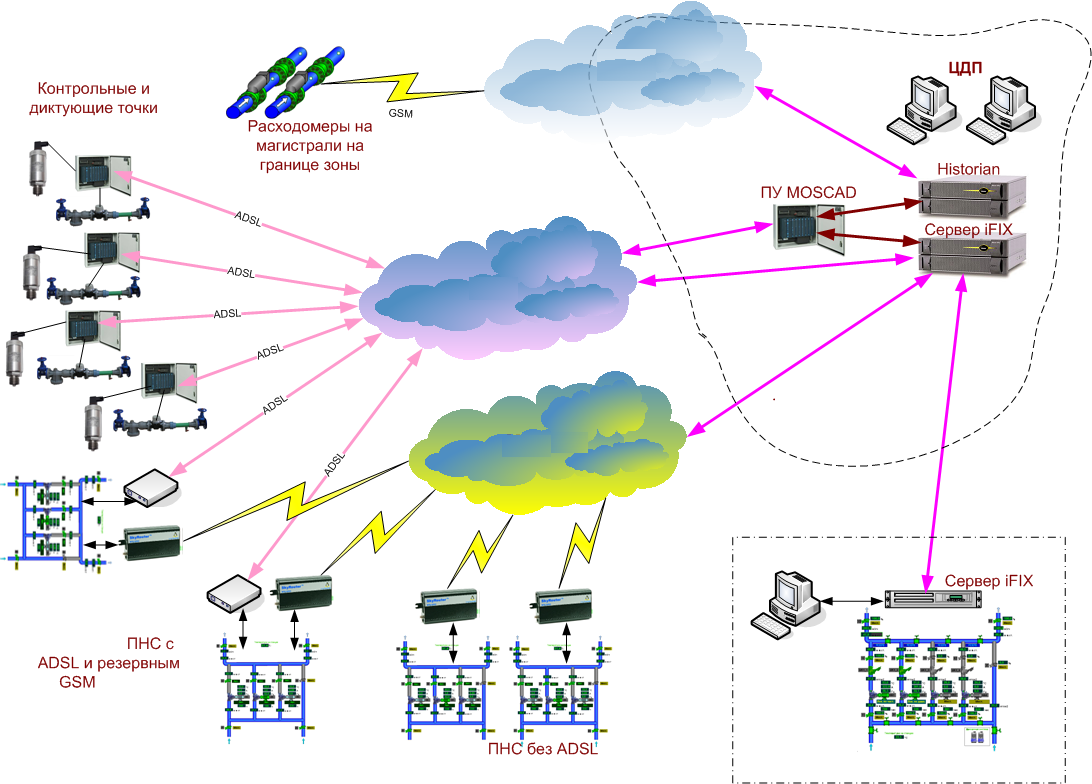 Реконструкция существующих сетей водопроводаСлабым звеном водопроводной сети являются стальные трубы, проложенные еще в прошлом веке. На сегодняшний день износ сетей превысил критический уровень. Согласно амортизационным нормам расчетный срок эксплуатации стальных трубопроводов в коммунальном хозяйстве не превышает 20 – 25 лет, фактически срок службы трубопроводов еще меньше. Из этого следует, что нормативный, установленный срок службы исчерпали более половины трубопроводов и для поддержания безаварийной работы сетей водопровода необходимо ежегодно в плановом порядке перекладывать 4 – 5% от протяженности эксплуатируемых трубопроводов. В случае, если планомерная замена изношенных трубопроводов не будет осуществляться, замену сетей все равно придется выполнить, но в порядке аварийных ремонтов, с большими затратами и неудобствами для горожан.Расчёты позволяют спрогнозировать снижение основных показателей аварийности к 2032 году при условии финансирования выполнения предлагаемых мероприятий.При этом замена изношенных сетей и оборудования должна производиться с учётом использования современных технологических разработок с применением новых материалов и методов монтажа, что позволит, не изменяя потребительских свойств, сократить расходы на возобновление основных фондов.Проведение мероприятий по замене сетей в объёмах, предусмотренных Программой, позволит не только снизить аварийность и неучтённые расходы воды и утечки, но и создать необходимые условия для оптимизации гидравлического режима системы подачи и распределения воды в целом. Цели: Повышение надежности подачи водыСнижение неучтенных расходов за счет сокращения:потерь при авариях;скрытых утечек;полезных расходов на промывку сетей.Проект направлен на достижение следующих показателей эффективности:Сокращение удельной аварийности.Сокращение неучтенных расходов и потерь воды, связанных с эксплуатацией сетей.Объемы работ по реконструкции сетей водоснабженияОбъемы работ по реконструкции сетей водопровода в МО Новолабинское СП отражены в таблице 9. Расчет стоимости работ (в ценах 2012 года) выполнен по государственным укрупненным сметным нормативам НЦС 14-2012 Сети водоснабжения и канализации (Приложение к приказу Минрегиона от 30.12.2011г. №643).Таблица 9. Строительство водопроводных сетей для подключения новых абонентовЦель:Обеспечение услугами бесперебойного централизованного водоснабжения МО Новолабинское СП.Задачи:Прокладка 11,15 км новых сетей в период до 2032г.;Закольцовка существующих сетей для выравнивания нагрузок основных продольных магистралей и обеспечения надежности работы системы.Проект направлен на достижение следующих показателей эффективности:Обеспечение подключения новых потребителей в период до 2032г.;Обеспечение надежности систем водоснабжения и бесперебойной подачи воды потребителя.Объемы работ по строительству сетей водоснабженияОбъемы работ по строительству сетей водопровода в МО Новолабинское СП отражены в таблице 10. Расчет стоимости работ (в ценах 2012 года) выполнен по государственным укрупненным сметным нормативам НЦС 14-2012 Сети водоснабжения и канализации (Приложение к приказу Минрегиона от 30.12.2011г. №643).Таблица 10.Экологические аспекты мероприятий по строительству и реконструкции объектов системы водоснабжения муниципального образования Новолабинское СПОсновные мероприятия по охране подземных вод:герметично закрыть устья скважин;выполнить асфальтобетонную отмостку вокруг устья в радиусе 1,5м;глина и вода, используемые при промывке скважин, должны удовлетворять санитарным требованиям;произвести рекультивацию нарушенных земель после выполнения строительных работ.Выполняя требования санитарных правил и норм в части организации зон санитарной охраны, рекомендуется на последующих стадиях проектирования выполнить вертикальную планировку площадок водозаборных сооружений.Ограждение площадок необходимо выполнить в границах I пояса. Для защиты сооружений питьевой воды от посягательств по периметру ограждения предусматривается устройство комплексных систем безопасности (КСБ). Площадки подлежат благоустройству и озеленению.Вокруг зоны I пояса водопроводных сооружений устанавливается санитарно-защитная полоса шириной 30 м.Оценка капитальных вложений в новое строительство, реконструкцию и модернизацию объектов систем водоснабжения муниципального образования Новолабинское СПОбъемы инвестицийОбъемы инвестиций определены на основе определения необходимых технических мероприятий по модернизации и развитию МО Новолабинское СП, которые сформулированы на основе анализа текущего состояния ВКХ и изучения перспектив его долгосрочного развития.Общий объем инвестиций в систему водоснабжения на период 2013-2032гг. составляет 172950,57 тыс. руб.Данный объем инвестиций полностью включает в себя как первоочередные затраты на период до 2020г., так и проекты, направленные на реализацию генерального плана, включая инвестиции в водообеспечение новых сельских территорий, не имеющих в настоящее время централизованного водоснабжения, в течение всего периода до 2032 г. Крупные инвестиции необходимы в обеспечение централизованным водоснабжением и необходимостью практически полной перекладки существующих сетей водоснабжения к 2032 г. В случае реализации предлагаемых мероприятий за счёт различных источников финансирования, необходимо так же отметить, что системы водоснабжения существенно не усложнятся, и их эксплуатация не потребует дополнительного финансирования и усиления материально-технической базы эксплуатирующей организации.Состав разработанных мероприятий и объемы капитальных затрат адекватны существующему уровню проблем, которые требуется решить в водопроводном хозяйстве МО Новолабинское СП в первой половине 21 века.Общий объем инвестиций в реализацию отраслевой схемы водоснабжения на период 2013-2032 составит 172950,57 тыс. руб. и включает в себя затраты бюджетов всех уровней на инженерное обеспечение существующих объектов, а также стратегических проектов, нацеленных на реализацию Генплана.Строительство новых водозаборов потребует инвестиций в размере 34412,5 тыс.руб.Так же необходимы значительные инвестиции на реконструкцию сетей водопровода, которые составляют 103905,84 тыс.руб.Всего отраслевой схемой водоснабжения предусматривается:Замена существующих сетей водоснабжения в количестве 31,38 км;Прокладка новых сетей в количестве 11,15 км.Модернизация и реконструкция существующих сетей и сооружений водоснабжения, направленная на повышение энергоэффективности, снижение потерь, неучтенных расходов и аварийности, обеспечение санитарных и экологических норм и правил при эксплуатации системы водоснабжения.График реализации проектов по системе водоснабженияСуммарные затраты на реализацию проектов по системе водоснабжения на период 2013-2032 гг. составляют 172,95 млн. руб. (в ценах 2012 года без учета НДС). Капитальные затраты по проектам системы водоснабжения представлены в таблице 11.Таблица 11. Капитальные затраты по проектам системы водоснабжения, млн. руб.ЛитератураПриказ Минрегион РФ от 06 Мая 2011 г. №204 «О разработке программ комплексного развития систем коммунальной инфраструктуры муниципальных образований»;Методические рекомендации по разработке программ комплексного развития систем коммунальной инфраструктуры муниципальных образований;СНиП 2.04.02-84* «Водоснабжение. Наружные сети и сооружения»;СНиП 2.04.01-85* «Внутренний водопровод и канализация зданий»;СП 8.13130.2009 «Источники наружного противопожарного водоснабжения. Требования пожарной безопасности»;СанПиН 2.1.4.1110-02 «Зоны санитарной охраны источников водоснабжения и водопроводов питьевого назначения»;СанПиН 2.1.4.1074-01 «Питьевая вода. Гигиенические требования к качеству воды централизованных систем питьевого водоснабжения. Контроль качества»;СанПиН 2.2.1/2.1.1.1200-03 «Санитарно-защитные зоны и санитарная классификация предприятий, сооружений и иных объектов»;ГН 2.1.5.689-89 Гигиенические нормы «Предельно допустимые концентрации (ПДК) химических веществ в водных объектах хозяйственного и культурно-бытового водопользования»;Пособие к СНиП 11-01-95 по разработке раздела «Охрана окружающей среды»;Пособия к СНиП 2.04.02-84* и СНиП 2.04.03-85 по объему и содержанию технической документации внеплощадочных систем водоснабжения и канализации;СНиП 11-01-95 «Инструкция о порядке разработки, согласования, утверждения и составе проектной документации на строительство предприятий, зданий и сооружений»;Пособие к СНиП 2.07.01-89 по водоснабжению и канализации городских и сельских поселений.Абрамов Н.Н. Водоснабжение. – М.: Стройиздат, 1982.Добромыслов А.Я. Таблицы для гидравлических расчетов безнапорных труб из полимерных материалов. М.: ТОО «Издательство ВНИИМП», 2004.Добромыслов А.Я. Таблицы для гидравлических расчетов напорных труб из полимерных материалов. – М.: ТОО «Издательство ВНИИМП», 2004.Иванов Е.Н. Противопожарное водоснабжение. – М.: Стройиздат, 1987.Сомов Н.А., Квитка Л.А. Водоснабжение. – М.: ИНФРА-М, 2008.ПоказателиЕд. изм.ст. НоволабинскаяПоднято воды насосными станциями I подъемам³/сут330,4Подано воды в сетьм³/сут330,4Отпущено воды потребителямм³/сут278,4в том числе:    -  населениюм³/сут260,0                         - прочим организациямм³/сут18,4Утечка и неучтенный расходм³/сут52,1№ п/пНаименование показателейЕд. изм.Норматив по ГОСТ 2761-84ЗначенияЗначения№ п/пНаименование показателейЕд. изм.Норматив по ГОСТ 2761-84СредниеМаксим.1Запах 20*/60*балл3222Взвешенные веществамг/дм3Не установлен3Цветностьград.120004Мутностьмг/дм315001,61,65Водородный показательрН6,5 – 8,58,68,66Углекислота свободнаямг/дм3Не установлен7Аммиакмг/дм328Нитритымг/дм339Нитратымг/дм3453,384,510Хлоридымг/дм335025,527,511Сульфатымг/дм350060,0864,1912Сухой остатокмг/дм31000400412,413Жесткость общаямг-экв/дм3714Железомг/дм330,2430015Окисляемость перманганатнаямгО/дм3151,61,6816Растворенный кислородмг/дм3Не установлен17БПК5мгО/дм3518Алюминиймг/дм30,519Фторидымг/дм31,50,290,3420Марганецмг/дм310,0110,01421СПАВ (анионные)мг/дм30,522Фенолымг/дм30,00123Нефтепродуктымг/дм30,124Кадмиймг/дм30,00125Кремниймг/дм31026ОМЧКОЕ/мл5027ОКБКОЕ/100млНе более 100028ТКБКОЕ/100млНе более 10029КолифагиБОЕ/100млНе более 1030Споры СРККОЕ/20млНе установленНаселенный пунктПротяженность сетей, мПротяженность сетей, мПротяженность сетей, мПротяженность сетей, мПротяженность сетей, мНаселенный пунктстальчугуна/цпндВсегост. Новолабинская274180307574503794376,26%5,40%8,10%19,64%№ п/пНаименованиеЕдиница измерения2008 год (факт)2009 год (факт)2010 год (факт)2011 год (ожидаемое)1Объем выработки воды (подъем)тыс.куб.м.200140,9120,6140,42Объем воды, используемой на собственные нуждытыс.куб.м.нетнетнетнет3Объем пропущенной воды через очистные сооружениятыс.куб.м.нетнетнетнет4Объем отпуска в сетьтыс.куб.м.200140,9120,6140,45Объем потерьтыс.куб.м.113,452,31940,36Объем реализации услуг, всего,   в т.ч.тыс.куб.м.86,688,6101,6100,16населению (питьевая)тыс.куб.м.76,783,594,990,36прочим потребителям, в т.ч тыс.куб.м.9,95,16,79,86    питьеваятыс.куб.м.9,95,16,79,86    техническаятыс.куб.м.7.Внутрихозяйственный обороттыс.куб.м.№№ п/пНаименование потребителяРасчет.срокУдельноеводопотреблениел/сут/челУдельноеводопотреблениел/сут/челВодопотребление м3/сутвсегоВодопотребление м3/сутвсегоВодопотребление м3/сутвсего№№ п/пНаименование потребителяРасчет.срокУдельноеводопотреблениел/сут/челУдельноеводопотреблениел/сут/челКоличество потребителей, чел.генпланКомплексная программаКомплексная программа№№ п/пНаименование потребителяРасчет.срокгенпланКомплекс-ная программаКоличество потребителей, чел.генпланКоэффициент сез. неравном.С учетом коэффициента сез. неравном.1Застройка зданиями, оборудован-ными внутренним водопроводом, канализацией и централизованным горячим водоснабжением20323502908028,01,330,22Застройка зданиями, оборудован-ными внутренним водопроводом, канализацией и отоплением от АГВ20322302003980915,41,31034,8Итого:4060943,4Итого:1065,03Неучтенные расходы 10% от коммунально-бытовых секторов10%20%94,34212,994Промпредприятия (25% от объема воды хозпитьевого водопотребл.)25%25%235,85266,245Полив зеленых насажденийл/чел50504060203,0265,0Итого:40601476,59Итого:1809,19№ п/пНаименование потребителейСовременное состояниеСовременное состояниеСовременное состояние2022г.2022г.2022г.2032г.2032г.2032г.2032г.2032г.Годовое водопотребление№ п/пНаименование потребителейУдельное водопотребление, л/сут на чел.количество потребителей (тыс.чел)водопотребление, с учетом коэф.сезонности, м3/сутУдельное водопотребление, л/сут на чел.количество потребителей (тыс.чел)водопотребление, с учетом коэф.сезонности, м3/сутУдельное водопотребление, л/сут на чел.количество потребителей (тыс.чел)Водопотребление,м3/суткоэф.сезонностиводопотребление, с учетом коэф.сезонности, м3/сутГодовое водопотребление1Застройка зданиями, оборудованными внутренним водопроводом , канализацией и централизованным горячим водоснабжением2308023,92508026,02908023,231,330,211023,02Застройка зданиями, оборудованными внутренним водопроводом, канализацией и отоплением от АГВ1603544737,21903740923,82003980796,01,31034,8377702,0Итого:761,1949,8819,231065,0388725,03Неучтенные расходы (процент от коммунально-бытовых секторов)20%152,2120%189,9620%163,84212,9977741,354Промпредприятия (25% объема воды хозпитьевого водопотребления)25%190,2625%237,4525%204,8266,2497177,65Полив зеленых насаждений503624181,2503820191,0504060203,85265,096725,0ВСЕГО:1284,751568,181391,671809,19660354,351.Среднесуточный расчетный расход1187,84м3/сут2.Расчетный расход в сутки наибольшего водопотребления1544,2м3/сут3.Общий расход1809,19м3/сут4.Максимальный часовой расход в сутки максимального водопотребления92,34м3/ч5.Расчетный секундный расход в сутки максимального водопотребления25,65л/с6.Расход воды на внутреннее пожаротушение2,5л/с7.Расход воды на наружное пожаротушение (СНиП 2.04.02-84* т.5)10л/с8.Общий расход на пожаротушение12,5л/с9.Расчетное кол-во одновременных пожаров 1№ п/пОбъект/сооруженияКоличествоЕд. изм.Показа-тельСтоимость единицы, тыс.руб.Цена, тыс.руб. (без НДС)Примечание1Тампонаж артезианской скважины2м3/час25,0905,731811,452Тампонаж артезианской скважины2м3/час16,0817,481634,96Всего3446,41№ п/пОбъект/сооруженияКоличествоЕд. изм.Показа-тельСтоимость единицы, тыс.руб.Цена, тыс.руб. (без НДС)Примечаниест. Новолабинскаяст. Новолабинскаяст. Новолабинскаяст. Новолабинскаяст. Новолабинскаяст. Новолабинскаяст. Новолабинскаяст. Новолабинская1Бурение новых артезианских скважин гл. 200 м2м3/час253947,157898,302Бурение новых артезианских скважин гл. 350 м2м3/час257632,4415264,893Строительство резервуаров чистой воды2м32502231,074462,134Строительство ВНС II подъема1м3/сут18005178,065178,065Строительство электролизной1м3/сут18001609,121609,12Всего34412,5№Диаметр, ммПротяжен- ность, мВид строительстваСтоимость, тыс.руб.ст. Новолабинскаяст. Новолабинскаяст. Новолабинскаяст. Новолабинскаяст. Новолабинская150105,0реконструкция277,0528015560,0реконструкция42189,5531002790,0реконструкция8629,1541507655,0реконструкция30309,5152504650,0реконструкция21286,5562Ø803101214,03ВСЕГО:                               31380,0                                                          103905,84ВСЕГО:                               31380,0                                                          103905,84ВСЕГО:                               31380,0                                                          103905,84ВСЕГО:                               31380,0                                                          103905,84ВСЕГО:                               31380,0                                                          103905,84№Диаметр, ммПротяжен- ность, мВид строительстваСтоимость, тыс.руб.ст. Новолабинскаяст. Новолабинскаяст. Новолабинскаяст. Новолабинскаяст. Новолабинская1807355,0новое строительство17341,2421501420,0новое строительство4889,0532501355,0новое строительство5393,7942Ø250510,0новое строительство2961,74ВСЕГО:                               11150,0                                                          31185,82 ВСЕГО:                               11150,0                                                          31185,82 ВСЕГО:                               11150,0                                                          31185,82 ВСЕГО:                               11150,0                                                          31185,82 ВСЕГО:                               11150,0                                                          31185,82 № п/пМероприятия201320142015201620172018-20222023-2032Всего1Демонтаж водозаборов0,030,170,360,460,851,583,452Строительство новых водозаборов0,691,693,204,334,9019,6134,413Реконструкция сетей водоснабжения0,263,114,224,334,1428,9958,85103,914Строительство сетей водоснабжения0,310,560,300,618,8220,5931,19ИТОГО:0,264,146,648,209,5343,56100,62172,95